	OBJEDNÁVKA č. OBJ20220057	 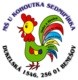 Datum: 20. 7. 2022Objednáváme u Vás:Cena celkem s DPH: 66 648,68 KčDalší obchodní podmínky:Na faktuře uvádějte číslo naší objednávkyV případě splnění požadavků zákona č. 340/2015 Sb. o Registru smluv, bude tato objednávka uveřejněna v celém rozsahu(smlouvy.gov.cz).Cena je splatná na základě faktury ve lhůtě 30 dní od dodání zboží (služeb) nebo doručení faktury, a to ten den, který nastanenejpozději.Preferujeme elektronickou formu faktury ve formátu ISDOCx (www.isdoc.cz)Označení položkyJednotková cena bez DPHMnožstvíSazba DPHCena bez DPHDPHCena s DPH celkemopravy obkladů přípravna svačin%66 648,68 KčObjednávku schválil: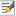 Akceptace objednávky dodavatelem:Datum:Objednávku vystavil:Jméno:Akceptací této objednávky potvrzuji, že jsem osobou k tomuto právnímu jednání oprávněnou.